中秋節門診異動時間9/10(六)中秋節休診一天9/9(五)正常看診造成不便 敬請見諒祝大家中秋佳節愉快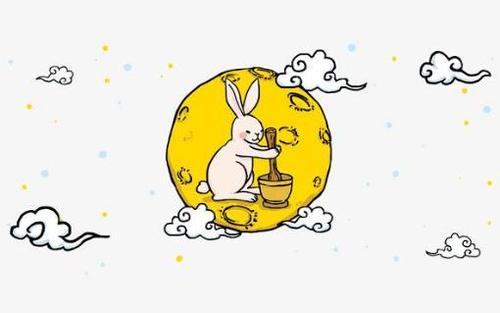 